УКРАЇНА     ЧЕРНІГІВСЬКА МІСЬКА РАДАВИКОНАВЧИЙ КОМІТЕТ  Р І Ш Е Н Н Я30 серпня 2017 року							№ 369Про вартість проїзду в міському електричному транспорті	Відповідно до підпункту 2 пункту «а» статті 28 Закону України «Про місцеве самоврядування в Україні», Закону України «Про міський електричний транспорт», постанови Кабінету Міністрів України від 25 грудня 1996 року № 1548 «Про встановлення повноважень органів виконавчої влади та виконавчих органів місцевих рад щодо регулювання цін (тарифів)» (зі змінами), наказу Міністерства інфраструктури України від 25 листопада 2013 року № 940 «Про затвердження Порядку формування тарифів на послуги міського електричного транспорту (трамвай, тролейбус)», виконавчий комітет Чернігівської міської ради вирішив: 1. Встановити вартість разового проїзду одного пасажира у міському електричному транспорті для комунального підприємства «Чернігівське тролейбусне управління» Чернігівської міської ради у розмірі 3 грн.2. Встановити вартість місячних проїзних квитків у тролейбусі комунального підприємства «Чернігівське тролейбусне управління» Чернігівської міської ради:3. Вважати такими, що втратили чинність, підпункти 1.1, 1.4. рішення виконавчого комітету Чернігівської міської ради від 30 березня 2015 року № 76 «Про вартість проїзду у міському пасажирському транспорті».	4. Прес-службі Чернігівської міської ради (Чусь Н. М.) забезпечити оприлюднення цього рішення.	5. Пункт 1 цього рішення набуває чинності з 15 вересня 2017 року, пункт 2 цього рішення набуває чинності з 1 жовтня 2017 року.	6. Контроль за виконанням цього рішення покласти на заступника міського голови Черненка А. В.Міський голова 								В. А. АтрошенкоСекретар міської ради							М. П. Черненок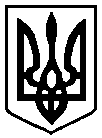 Вид місячного проїзного квиткаВартість місячного проїзного квитка, (грн.)Громадський180,00Студентський90,00Учнівський45,00Для юридичних осіб200,00